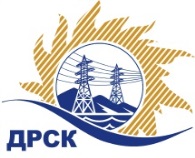 Акционерное Общество«Дальневосточная распределительная сетевая компания»ПРОТОКОЛ № 131/МЭ-ВПзаседания Закупочной комиссии по запросу предложений в электронной форме, участниками которого могут быть только субъекты малого и среднего предпринимательства на право заключения договора «СИЗ демисезонные», закупка 255.1СПОСОБ И ПРЕДМЕТ ЗАКУПКИ: запрос предложений в электронной форме на право заключения договора на «СИЗ демисезонные», закупка 255.1КОЛИЧЕСТВО ПОДАННЫХ ЗАЯВОК НА УЧАСТИЕ В ЗАКУПКЕ: 3 (три) заявки.КОЛИЧЕСТВО ОТКЛОНЕННЫХ ЗАЯВОК: 1 (одна) заявка.ВОПРОСЫ, ВЫНОСИМЫЕ НА РАССМОТРЕНИЕ ЗАКУПОЧНОЙ КОМИССИИ: О рассмотрении результатов оценки ценовых предложений Участников.О признании заявок соответствующими условиям Документации о закупке по результатам рассмотрения ценовых предложений.О ранжировке заявок О выборе победителя закупки  РЕШИЛИ:ВОПРОС № 1 «О рассмотрении результатов оценки ценовых предложений Участников»Признать объем полученной информации достаточным для принятия решения.Принять к рассмотрению ценовые предложения следующих участников:ВОПРОС № 2 «О признании заявок соответствующими условиям Документации о закупке по результатам рассмотрения ценовых предложений»Признать ценовые предложения следующих Участниковсоответствующими условиям Документации о закупке и принять их к дальнейшему рассмотрению.ВОПРОС № 3 «О ранжировке заявок»Утвердить расчет баллов по результатам оценки заявок:Утвердить ранжировку заявок:ВОПРОС №4. О выборе победителя закупки  Признать Победителем закупки Участника, занявшего 1 (первое) место в ранжировке по степени предпочтительности для Заказчика: ООО  «БИСЕР» (ИНН/КПП 3702161188/370201001 ОГРН 1163702074491) с ценой заявки не более 5 756 411,00  руб. без учета НДС. Начало поставки продукции с момента заключения договора, окончание поставки продукции до 15 мая 2019 г.  Условия оплаты: Расчет за поставленный Товар производится Покупателем в течение 30 (тридцати) календарных дней с даты подписания товарной накладной (ТОРГ-12) или Универсального передаточного документа (УПД) на основании счета, выставленного Поставщиком. Инициатору договора обеспечить подписание договора с Победителем не ранее чем через 10 (десять) календарных дней и не позднее 20 (двадцати) календарных дней после официального размещения итогового протокола по результатам закупки.Победителю закупки в срок не позднее 3 (трех) рабочих дней с даты официального размещения итогового протокола по результатам закупки обеспечить направление по адресу, указанному в Документации о закупке, информацию о цепочке собственников, включая бенефициаров (в том числе конечных), по форме и с приложением подтверждающих документов согласно Документации о закупке.Исп. Ирдуганова И.Н. Тел. 397-147г. Благовещенск«15»   02.       2019 г.№31807308507 (МСП)№п/пИдентификационный номер Участника Дата и время регистрации заявки1525317.12.2018 14:431942905.01.2019 18:262015610.01.2019 08:20№п/пДата и время регистрации заявкиИдентификационный номер Участника 1.17.12.2018 14:4315253 ООО «БИСЕР»2.05.01.2019 18:2619429 ООО «РОСС-ПРОФИТ»№Наименование Участника закупкиНаличие «желательных условий» в Протоколе разногласий по проекту Договора115253 ООО «БИСЕР»нет разногласий219429 ООО «РОСС-ПРОФИТ»нет разногласийКритерий оценки (подкритерий)Весовой коэффициент значимостиВесовой коэффициент значимостиКоличество баллов, присужденных заявке по каждому критерию / подкритерию
( с учета весового коэффициента значимости) Количество баллов, присужденных заявке по каждому критерию / подкритерию
( с учета весового коэффициента значимости) Критерий оценки (подкритерий)критерия подкритерия15253 ООО «БИСЕР»19429 ООО «РОСС-ПРОФИТ»Критерий оценки 1: «Цена договора»90%-//-0,0790,026Критерий оценки 2: «Квалификация (предпочтительность) участника»10%-//-0,000,05Подкритерий 2.1: «Деловая репутация (участие в судебных разбирательствах)»-//-100%0,000,05Итоговый балл заявки (с учетом весовых коэффициентов значимости)Итоговый балл заявки (с учетом весовых коэффициентов значимости)Итоговый балл заявки (с учетом весовых коэффициентов значимости)0,0790,076Место в ранжировке (порядковый № заявки)Дата и время регистрации заявкиНаименование, адрес и ИНН Участника и/или его идентификационный номерИтоговая цена заявки, 
руб. без НДС Возможность применения приоритета в соответствии с 925-ПП1 место17.12.2018 14:43ООО  «БИСЕР» (ИНН/КПП 3702161188/370201001 ОГРН 1163702074491)5 756 411,00
«Нет»2 место05.01.2019 18:26ООО  «РОСС-ПРОФИТ» (ИНН/КПП 3702060711/370201001 ОГРН 1043700088948)5 825 848,50«Нет»Секретарь Закупочной комиссии  ____________________М.Г. Елисеева